Applications are due to the CORDA Office by 11:59 p.m. EST Monday, October 3, 2022.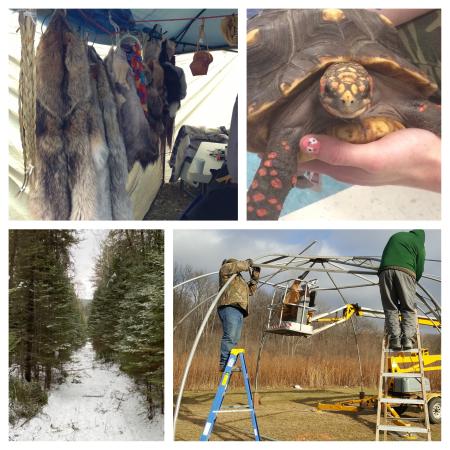 The Canada Ontario Resource Development Agreement (CORDA) Office is now accepting funding applications for 2023-2024.Eligible project categories include:Projects may include training (such as a youth trapper courses), employment, stewardship, traditional learning, equipment (such as humane traps), and supplies (such as trees for planting).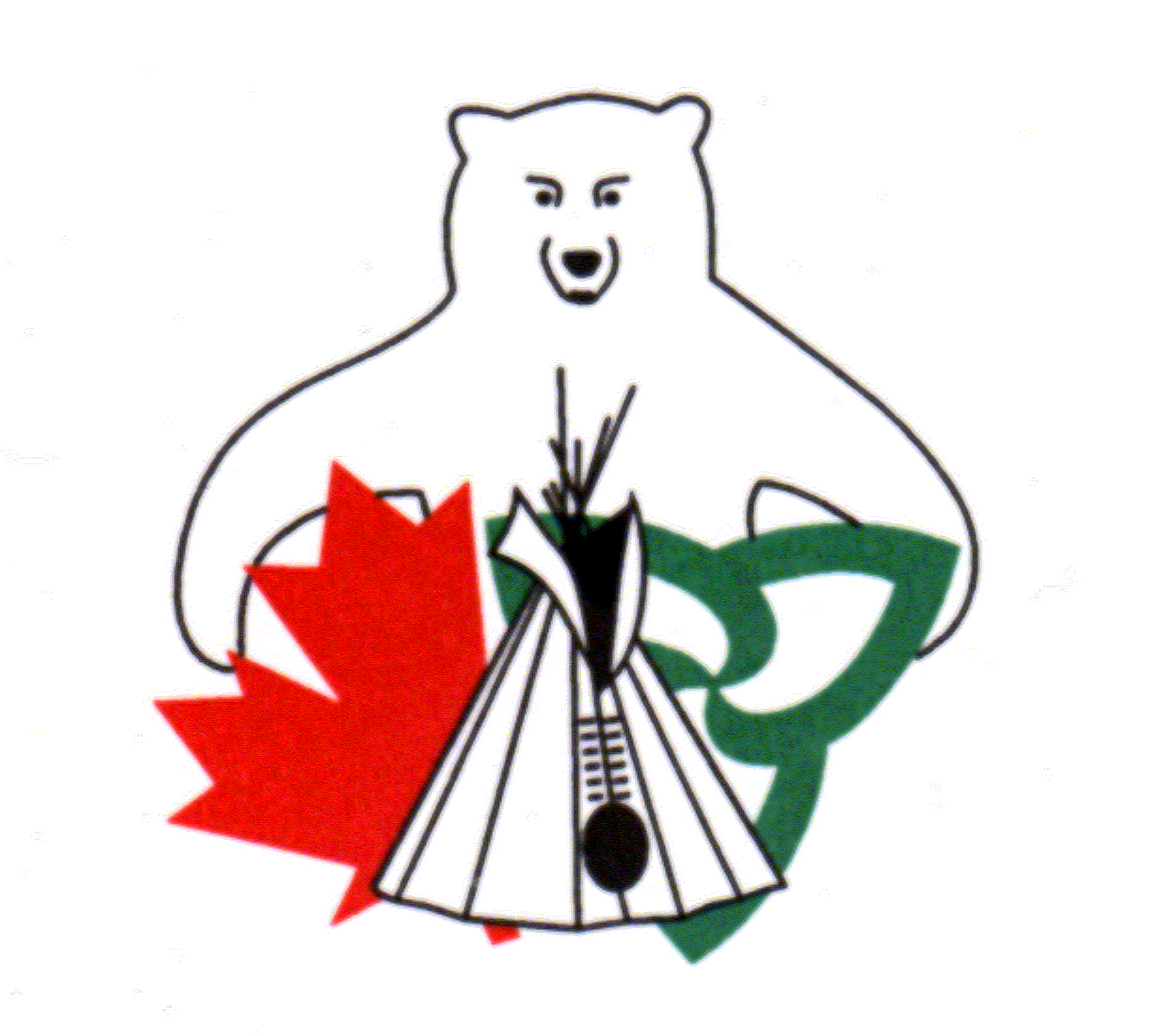 To obtain more information about project eligibility or to request an application package, please contact:Laura Howard, Secretariat, CORDA Office or visit:http://www.hiawathafirstnation.com/services-departments/corda/Do you have a natural resource use or conservation project in mind for your community, organization, or small business?The Canada Ontario Resource Development Agreement (CORDA) is an agreement between Canada, Ontario and First Nations’ members in Ontario.The Agreement promotes resource and economic development opportunities.First Nations, their members and organizations, and Territorial Organizations in Ontario are eligible to apply for funding.The maximum funding level per project is $35,000.00Project approval is subject to funding availability.CORDA Office431 Hiawatha Line
Hiawatha, ON   K9J 0E6Tel: 705-295-4421Fax: 705-996-4501corda@hiawathafn.ca